План-конспект занятияпедагога дополнительного образованияДымчак Ольга НиколаевнаОбъединение: Вольная борьбаГруппы: 02-64; 02-65.Дата проведения: 12.12.2023.Время проведения: 10:40-12:10; 12:20-14:00.Тема занятия: Техника и тактика уход от захвата.Цель занятия: 1. Умение овладеть техническими действиями.2. Укрепление физической подготовки.ПОДГОТОВИТЕЛЬНАЯ ЧАСТЬПереходи по ссылке: https://www.youtube.com/watch?v=CDfFtRUMGAkОСНОВНАЯ ЧАСТЬ1. Техника и тактика уход от захвата.Переходим по ссылке для выполнения заданий:https://www.volborba.ru/tehnika_volnoy_borby/62.html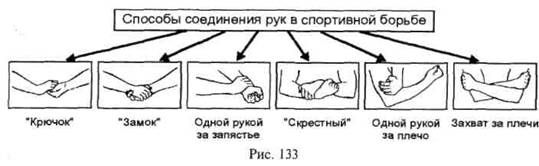 Общая физическая подготовка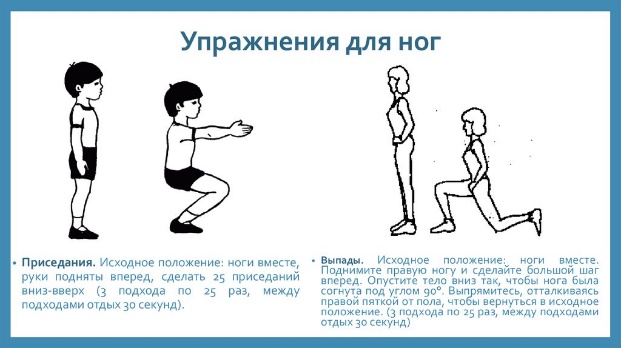 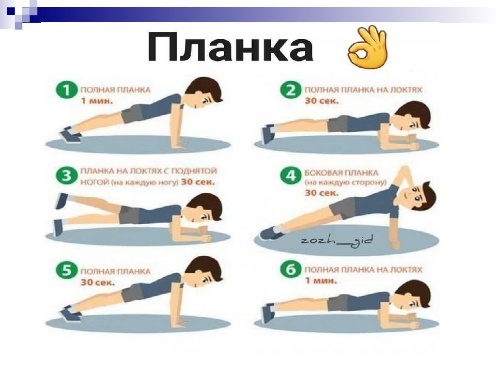 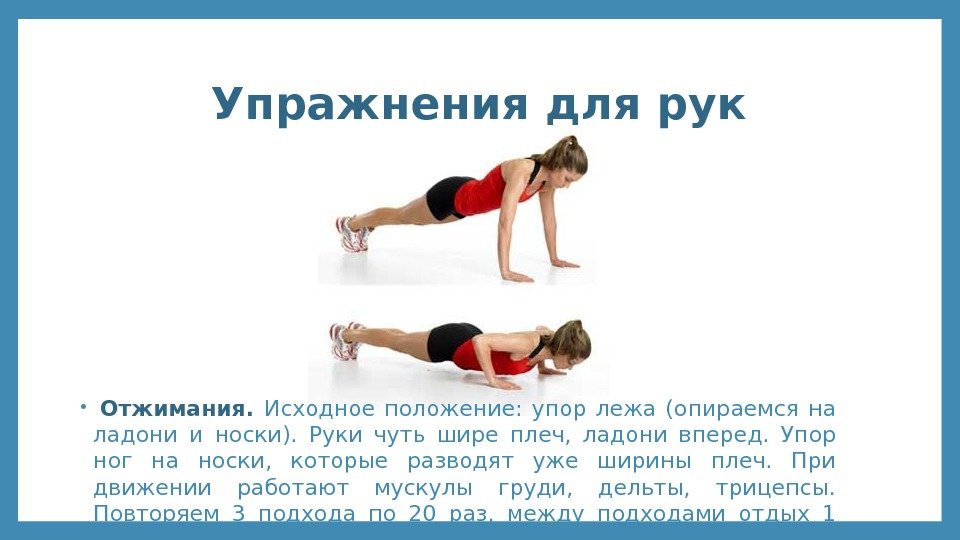 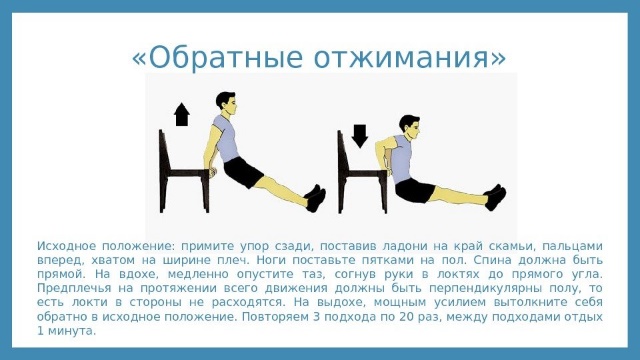 ЗАКЛЮЧИТЕЛЬНАЯ ЧАСТЬ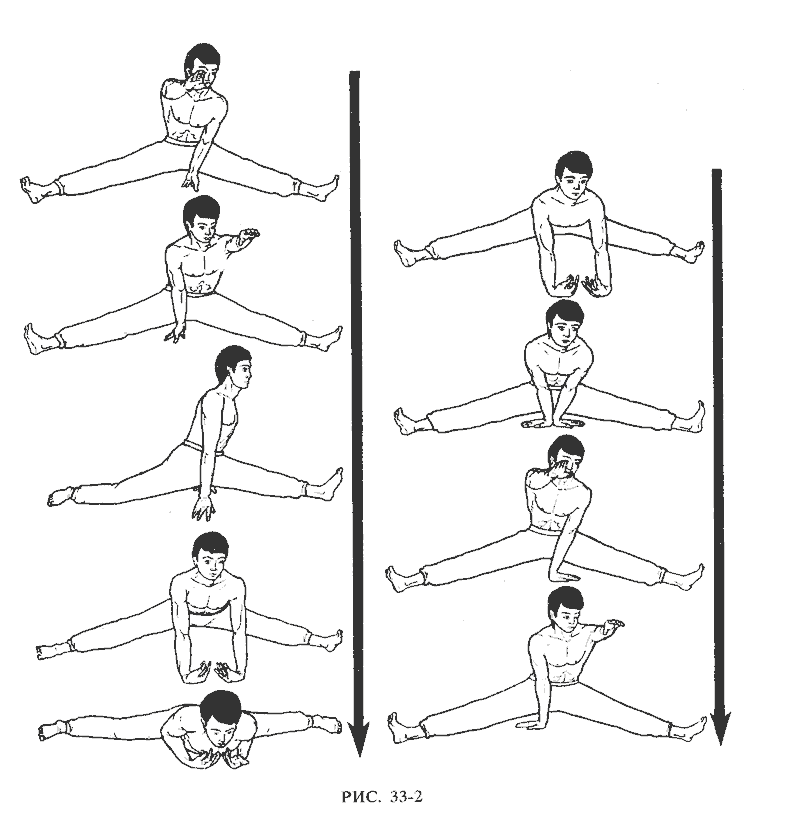 Домашние задание: 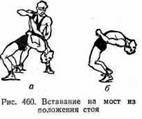 Обратная связь:Фото самостоятельного выполнения задания отправлять на электронную почту metodistduz@mail.ru для педагога Дымчак О.Н.                                                                       (ФИО)